YEAR 2: SEPTEMBER — Coordinator NotesAre you or some of your Mailbox Members a crafter? If you can knit, crochet, loom, or sew, then this month’s project is for you!  This month encourage your participants to make “twiddle muffs” for Bethesda Lutheran Communities. People we support love twiddle muffs for keeping their hands busy. Search the internet for “twiddle muffs” for a variety of pictures and ideas to embellish. Distribute information to your Mailbox Members along with others from your congregation who might want to make these twiddle muffs at home or with a group. Everyone, amateur or skilled, may take part. Involvement could be as simple as providing funding to purchase supplies, embellishing the muff, sewing, or packaging the finished product. You will love them as a fun knitting or sewing project! To arrange shipment and/or delivery, contact Volunteer.Services@BethesdaLC.org or 
(920) 262-6515.Access the Twiddle Muff Pattern. For Paper Copies: Download and print this month’s resource (in bold above) to share with each Mailbox Member.Remember to sign the message with your contact information! For Electronic Communication:  Send a new email, and type “LWML Mailbox Member Greeting” in the subject line.Copy and paste the Mailbox Member message below into your email.  Attach the resource(s) for the month. Distribute the pattern to your Mailbox Member participants with the note found below.----------------------------------------------------------------------------------------------------Happy Fall! This month our LWML group is working together to make twiddle muffs for those served by Bethesda Lutheran Communities. The muffs keep hands busy. Learn more at www.bethesdalc.org.Are you a crafter? We can use your help. The pattern accompanying this month’s Mailbox Member Message will be used for making the muffs. If you are not a seamstress, or you do not knit or crochet, you may help by providing donations to purchase the supplies and, most importantly, praying for those who will be receiving them. Pray that these twiddle muffs bring calm to the residents at Bethesda. 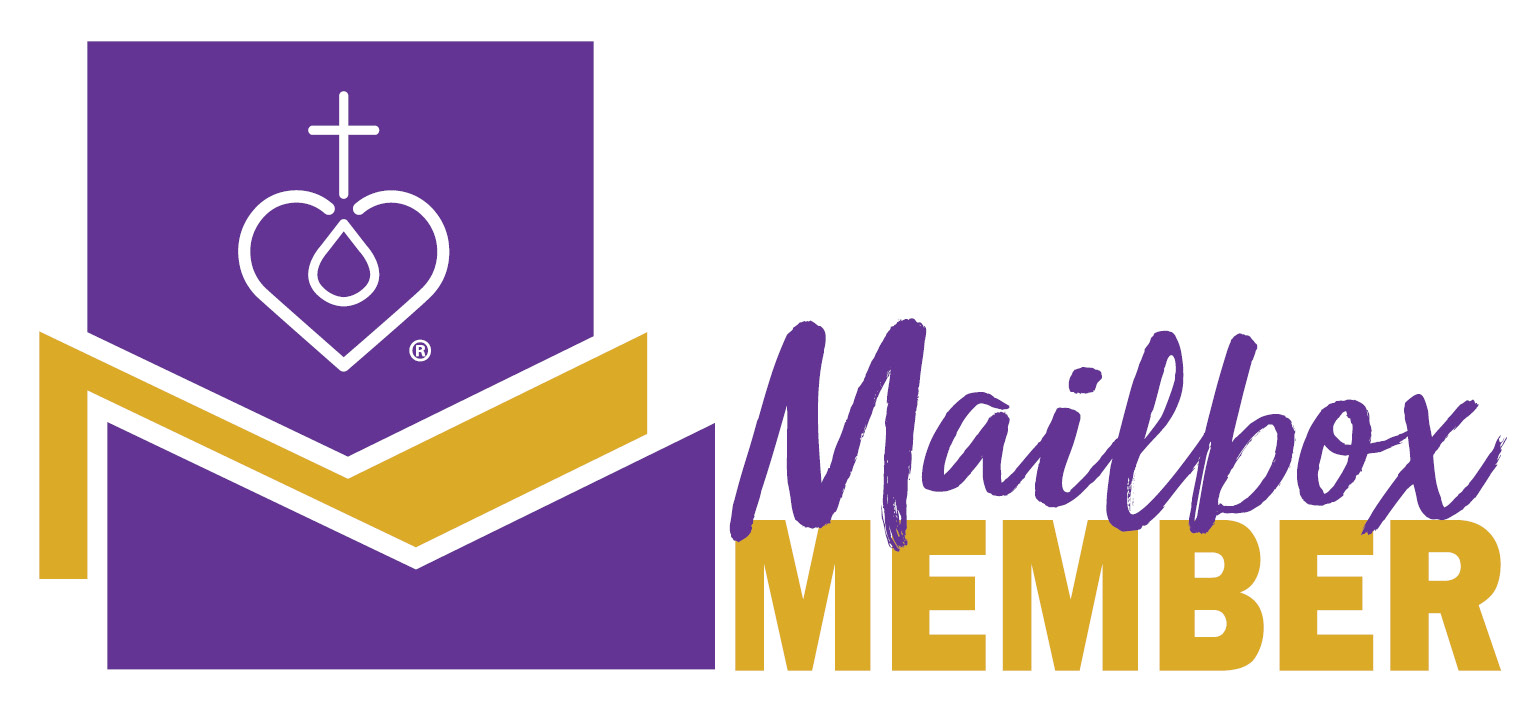 Your Sister in Christ, ______________________________ ----------------------------------------------------------------------------------------------------
Revised by the LWML Growth and Development Committee 2021     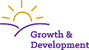 Published by Lutheran Women’s Missionary League www.lwml.org  